Theory of the Global NovelWinter 2015, EN390: Topics in Literary Criticism and TheoryMondays and Wednesdays, 11.30-1, 2271 Angell HallProfessor: Madhumita Lahiri	Office: Angell Hall 3264Email: mlahiri@umich.edu	Office Hours: Monday 4-6pm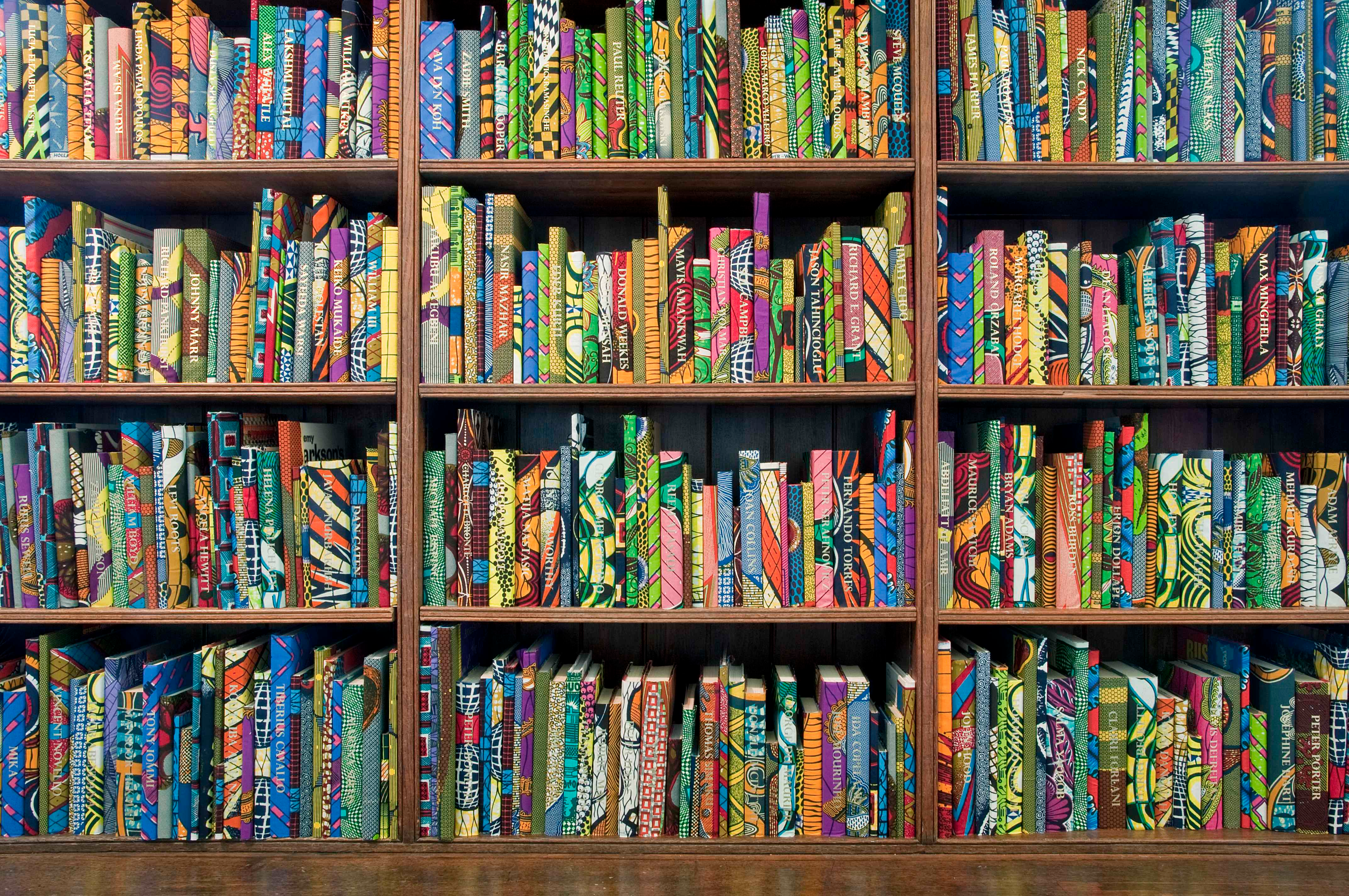 “The British Library." Yinka Shonibare (Nigerian, British), 2014. What is a novel, and how does it travel? This course provides an introduction to literary theory through a focus on the global nature of literature in English today, focusing on the most dominant genre: the novel. Some of the questions we’ll answer along the way include:What is a novel, and what isn’t? (And why did Shakespeare write only plays and sonnets?)Do we care when (and where) the novel “begins”? Given that the first novel in Japanese dates from the 11th century, should we call the novel a Japanese invention?Are novels geographically specific? We’ve all heard of “the great American novel” – should we be looking, similarly, for “the great Nigerian novel,” or “Indian novel,” or other national novels in English?How did most of the world end up reading and writing novels? Did the form travel through the circuits of globalization – or are we all somehow registering similar historical experiences in this singular genre?Why do we have “feminine” novels (romance, chick lit) and “masculine” ones (sci-fi, mystery)? Is this just a social misconception, or is there something gendered to the genre?Is there such a thing as global literature? And does that include something like Harry Potter?Course Requirements: two short (3-5pp.) papers; weekly short (1p.) responses; in-class final presentationsRequired TextsYou are required to purchase four books:McKeon, Michael, ed. Theory of the Novel: a Historical Approach. Baltimore: Johns Hopkins University Press, 2000. Shelley, Mary. Frankenstein. 1818. Please buy the Norton Critical Edition.Achebe, Chinua. Things Fall Apart. 1958.Tagore, Rabindranath. The Home and the World.Additional critical readings will be made available via Canvas.EvaluationThe assessment for the course will be based on the following assignments, which are listed with their percentage component for the final grade:Ten weekly “problem sets” (two short responses, 100 words or less, to two questions on the reading), 20%One midterm paper of 3-5 pages, 20%One final paper, 3-5 pages, 20%Class engagement and collegiality, 10%One final group project with three graded components:A 10-minute group presentation, in class, 10%A collectively authored poster, essay, video, or webpage, 10%An individually authored ‘think piece’ on your learning experience in the group project, 10%You must obtain at least a passing grade in each individual component to pass the course. Submission of Written WorkAll documents should be double-spaced, with one-inch margins on all sides, in 12-point Times New Roman font. Please submit all written work via Canvas.Because the shorter assignments are designed to be completed in advance of class, I will not accept late submissions. Please note that since there are eleven weekly writing prompts, and you are only required to complete ten, you can skip any one response without a grade penalty.For longer written assignments (anything over a page), I will accept late work but will mark a late paper down one-third of a grade (e.g., from an A- to a B+) for each day that it is late. I practice anonymous grading: that is, I grade student papers without knowing whose paper it is. Consequently, please do not write your name on your paper, labeling it only with your student ID number. I am happy to read drafts, and to discuss papers in advance of submission, but I do not allow rewrites. Attendance, Participation, and EngagementAs a student at the University of Michigan, you are expected to be punctual, considerate, and thoughtful towards other members of your community, both within the classroom and without. In our second class session, we will, as a group, set the rules for attendance, participation, and the procedures for lateness. I will hold you to these rules as being the norms of productive conversation and civil engagement. Please inform me if you expect to be absent from class. If you miss a class session, I encourage you to obtain notes from one of your classmates.Office Hours and EmailMy office hours are on Mondays from 4 to 6pm, in Angell Hall 3264. Please feel free to stop by at any time within that window, or to reserve an appointment in advance.If you have a simple question, please feel free to email me. I check my email once a day: consequently, please do not expect an instantaneous response.AccommodationsIf you think you need an accommodation for a disability, please let me know at your earliest convenience. I am committed to the inclusion of all students, and we can work with the Office of Services for Students with Disabilities (SSD) to determine appropriate academic accommodations. Any information you provide is private and confidential and will be treated as such.All readings and assignments should be completed for the day that they are listed. Readings marked with an asterisk (*) are available on the Canvas site.Schedule of Readings and Assignments9/5IntroductionWeek 29/9, by midnightResponse 1 due9/10*Auerbach, Erich. “Philology and Weltliteratur.” 1952. Trans. Edward and Marie Said. The Centennial Review XIII (1969): 1-17.*Damrosch, David. “Goethe Coins a Phrase.” From What is World Literature? Princeton UP, 2003. 1-36.Tuesday, September 11th, 5.30-6.30pm, Lydia Mendelssohn TheatreViet Thanh Nguyen, “Race, War, and Refugees”9/12*Gikandi, Simon. “Globalization and the Claims of Postcoloniality.” South Atlantic Quarterly 100.3 (2001): 627-58.	Week 39/16, by midnightResponse 2 due9/17Benjamin, Walter. “The Work of Art in the Age of Mechanical Reproduction.” 673-695.Appiah, Kwame Anthony. “Is the Post- in Postmodernism the Post- in Postcolonial?” 882-889.9/19Meet at UMMA – GLOBAL AFRICA EXHIBITUNIT ONE: Things Fall Apart (Nigeria, 1958)Week 49/23, by midnightResponse 3 due9/24Achebe, Chinua. Things Fall Apart. Part One (1-125).9/26*Achebe. “The Novelist as Teacher.”Benjamin, Walter. “The Storyteller.” 77-99.	Week 59/30, by midnightResponse 4 due10/1Achebe. Things Fall Apart. Part Two (129-209).10/3Anderson, Benedict. From Imagined Communities. 414-434.	Week 610/7, by midnightResponse 5 due10/8Cohn, Dorrit. From Transparent Minds. 493-514.10/10In-class paper workshop – bring two hard copies with you to class10/12, by midnightPaper 1 dueUNIT TWO: The Home and the World (India, 1916)Week 710/15No class—fall break10/16, by midnightResponse 6 due10/17The Home and the World. 1-104. *Chaudhuri, Supriya. “The Bengali Novel.” From Sadana and Dalmia, eds., The Cambridge Companion to Modern Indian Culture. 101-123.Week 810/21, by midnightResponse 7 due10/22The Home and the World. To end.10/24Armstrong, Nancy. From Desire and Domestic Fiction. 467-475.Brown, Gillian. From Domestic Individualism. 476-484.UNIT THREE: Frankenstein (Britain, 1818)	Week 9Sunday, Oct 28th, at the Michigan Theater at 7pmNT Live: Frankenstein10/28, by midnightResponse 8 due10/29Shelley, Mary. Frankenstein. Vol. I (1-58).10/31Watt, Ian. From The Rise of the Novel. 363-381.McKeon, Michael. “Generic Transformation and Social Change.” 382-389.	Week 1011/4, by midnightResponse 9 due11/5Frankenstein. Vol. II (59-102).11/7Frye, Northrop. From Anatomy of Criticism. 5-13.	Week 1111/11, by midnightResponse 10 due11/12Frankenstein. Vol. III (103-156).11/14*Moretti, Franco. “The Novel: History and Theory.” New Left Review 52 (2008): 111-124.*Moretti. “Dialectic of Fear.” NLR 1982.	UNIT FIVE: a “global novel” of your choice	Week 1211/19In-class paper workshop – bring two hard copies to class with you11/21 (day before thanksgiving)Paper 2 dueIn-class group work: form groups for final presentations; select novel; decide on guiding questions	Week 1311/25, by midnightResponse 11 due11/26*Moretti, Franco. “Conjectures on World Literature.” New Left Review 1 (2000): 54-68.In addition: peruse litlab.stanford.edu11/28*English, James. “The Global Economy of Cultural Prestige.” From The Economy of Prestige. 249-322.	Week 1412/3in-class presentations12/5in-class presentations	Week 1512/10in-class presentations